Bewegungen aufzeichnen und analysierenFallbewegungenBewegungen aufzeichnen und analysierenFallbewegungenBewegungen aufzeichnen und analysierenFallbewegungenEinstellungenMessrate, 50 Messungen pro SekundeMessmodus: Time Based (zeitbasiert)Länge des Experimentes, z. B. 2 sEinstellungenMessrate, 50 Messungen pro SekundeMessmodus: Time Based (zeitbasiert)Länge des Experimentes, z. B. 2 sEinstellungenMessrate, 50 Messungen pro SekundeMessmodus: Time Based (zeitbasiert)Länge des Experimentes, z. B. 2 s---------------------------------------------------------------------------------------------------------------------------------------------------------------------------------------------------------------------------------------------------------------------------------------------------------------------------------------------------------------------------------------------------------proportionales / umgekehrt proportionales / lineares / quadratisches / exponentielles Verhalten gegenüber der Zeitproportionales / umgekehrt proportionales / lineares / quadratisches / exponentielles Verhalten gegenüber der Zeitproportionales / umgekehrt proportionales / lineares / quadratisches / exponentielles Verhalten gegenüber der Zeit---------------------------------------------------------------------------------------------------------------------------------------------------------------------------------------------------------------------------------------------------------------------------------------------------------------------------------------------------------------------------------------------------------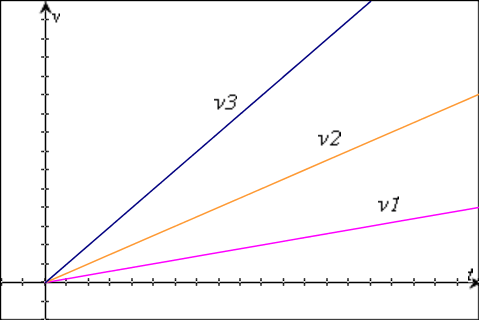 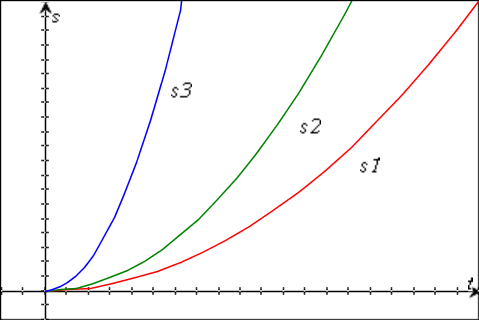 Nimmt die Geschwindigkeit linear und der Weg quadratisch zu oderNimmt die Geschwindigkeit linear und der Weg quadratisch zu oder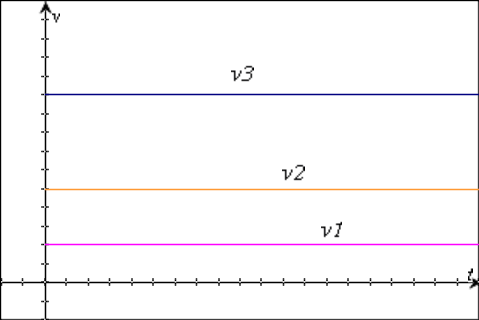 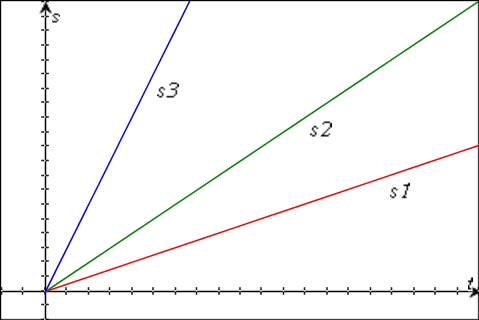 ist die Geschwindigkeit konstant und der Weg nimmt linear zu?Kurvenanpassung: vgl. Anleitungen A10 oder A11.ist die Geschwindigkeit konstant und der Weg nimmt linear zu?Kurvenanpassung: vgl. Anleitungen A10 oder A11.